Design and Technology 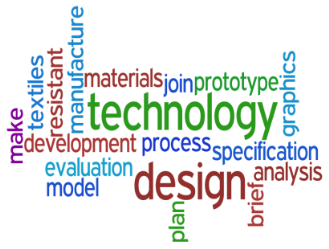 Visual Communications Technical Award (AQA)Course Description. This qualification is designed for 14–16 year olds who want to study Visual Communication in a hands- on, practical way that helps them develop the knowledge, skills and experience that could open the door to a career in the creative design industry.An interest in Art would be an advantage, but not essential as there are skill based units in Year 9 which focus on developing techniques in this area. You will also need to be able to work as part of a team as teamwork is involved in some of the projects. There is a lot of designing involved both by hand and on the computer. You will also work with a wide range of materials including wood, metal, plastics and card to develop your practical making skills. It will particularly appeal to students who are looking for a course that is practical in nature and can lead to further study and career opportunities within the creative design sector.What will the course involve?It will encourage pupils to:Produce high quality graphic design work, artwork and 3D work creatively and imaginatively.Use digital software applications including Adobe Photoshop and Illustrator.Make models and test concepts by producing 3D prototypes, both manually and digitally that demonstrate ingenuity and innovation. Use Computer-aided Design (CAD) and Computer-aided Manufacture (CAM) with a range of modelling materials as well as developing manual skills working with wood, metal and plastic.Pupils will also study:Graphic design, advertising and corporate branding.Drawing, marking out, model making,Photography, digital software and image manipulation.Web page design and construction.Materials, components and technologies and the ability to select these appropriately. Commercial and industrial practices, printing, CAD/CAM, publishing, business organisation.Career opportunities in the sector.AssessmentAll of the project work will be assessed under the following headings:UNIT 1: Skills demonstration 30%. A portfolio of mini projects to show your practical skills.UNIT 2: Extended making project 30%. This will be a mixture of design and practical work.An example of the project titles for this unit is as follows:Design a logo and branding for a music festival and produce designs and prototypes for posters, advertising and merchandise.Create the branding for a new range of beauty products along with suitable packaging and advertising for the products.Pupils are also allowed to develop their own project briefs based on a hobby or interest of their choice providing that the chosen topic covers the main assessment objectives.UNIT 3: Written examination 40% this will be based on the topics studied in units 1 and 2.What could this qualification lead to?Further study and careers in: Graphic Design, Product Design, 3D Design, Interior Design, Web Design, Graphic Illustrator, Teaching, Publishing, Creative and Visual Arts, Printing, engineering.Useful websites:http://filestore.aqa.org.uk/resources/visual-communication/specifications/AQA-3755-SP-2017.PDFhttp://www.tastytuts.com/beginners-guide-to-graphic-design.htmlFor further information, please see Mr. Melia.  